                   application formSection A – School-based nursery details:Section B – New requests for ALFI and/or renewals. CP = Child Protection, CIN = Child In Need, CIC = Child in Care, EYPP = Early Years Pupil Premium, DAF = Disability Access Fund, EHCp = Education, Health and Care planSection C  - Children currently receiving SEN inclusion funding (ALFI)Section D – Each application should include the following evidence (please tick)    Section E – Declarations and payment            I confirm that I accept the conditions attached to any resource provided.I confirm that this application is accurate and any funding granted will be used for the purposes indicated.I confirm I understand I must keep receipts and evidence of how the funding was spent.I confirm that the parents /carers for each child included in the application have been consulted and given consent to share information about their child.    Signed: ……………………………..…........ (person completing the form)        Date: …………    Their full name and role:………………………………………………………………………………………..All applications should be emailed to earlyyearssend@torbay.gov.uk Part 1 School-based nurseriesActivity Led Funding for Inclusion (ALFI) 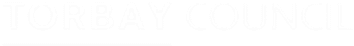 Date of ALFI Board for consideration:Please indicate your preference regarding a morning or afternoon virtual appointment. Name of schoolAddress and PostcodeEmailTelephone numberReferring practitioner (name and role)Current Ofsted rating:Date of submission:Date of ALFI Board for application to be consideredNew requestsNew requestsNew requestsNew requestsNew requestsNew requestsDays / Sessions attending settingDays / Sessions attending settingDays / Sessions attending settingDays / Sessions attending settingDays / Sessions attending settingDays / Sessions attending settingChild’s nameDate of birth CP / CIN/ CICEYPPDAFEHCpMonam/pmTue am/pmWed am/pmThu am/pmFri am/pmAge group roomChildren currently receiving SEN inclusion funding (ALFI)Children currently receiving SEN inclusion funding (ALFI)Children currently receiving SEN inclusion funding (ALFI)Children currently receiving SEN inclusion funding (ALFI)Children currently receiving SEN inclusion funding (ALFI)Children currently receiving SEN inclusion funding (ALFI)Days / Sessions attending settingDays / Sessions attending settingDays / Sessions attending settingDays / Sessions attending settingDays / Sessions attending settingDays / Sessions attending settingDays / Sessions attending settingChild’s nameDate of birth CP / CIN / CICEYPPDAFEHCPMonam/pmTue am/pmWed am/pmThu am/pmFri am/pmFri am/pmAge group roomDetails about the learning environments for the settingDetails about the learning environments for the settingDetails about the learning environments for the settingDetails about the learning environments for the settingDetails about the learning environments for the settingDetails about the learning environments for the settingDetails about the learning environments for the settingPlease name room and use one column for each roomPlease name room and use one column for each roomPlease name room and use one column for each roomPlease name room and use one column for each roomPlease name room and use one column for each roomPlease name room and use one column for each roomDetails about the learning environments for the settingDetails about the learning environments for the settingDetails about the learning environments for the settingDetails about the learning environments for the settingDetails about the learning environments for the settingDetails about the learning environments for the settingDetails about the learning environments for the settingNo. of children in the roomNo. of children in the roomNo. of children in the roomNo. of children in the roomNo. of children in the roomNo. of children in the roomNo. of children in the roomNo. of children on SEN SupportNo. of children on SEN SupportNo. of children on SEN SupportNo. of children on SEN SupportNo. of children on SEN SupportNo. of children on SEN SupportNo. of children on SEN SupportNo. of staff routinely in this room (do not include staff funded additionally through the use of ALFI)No. of staff routinely in this room (do not include staff funded additionally through the use of ALFI)No. of staff routinely in this room (do not include staff funded additionally through the use of ALFI)No. of staff routinely in this room (do not include staff funded additionally through the use of ALFI)No. of staff routinely in this room (do not include staff funded additionally through the use of ALFI)No. of staff routinely in this room (do not include staff funded additionally through the use of ALFI)No. of staff routinely in this room (do not include staff funded additionally through the use of ALFI)Application for funding – Part 1 (only one per setting)Application for funding – Part 2 (one for each child included in application)Individual learning and development plan (ILDP) A record of a review with parents/carers (ILDP review)